Uredba o načinu priprave kadrovskih načrtov posrednih uporabnikov proračuna in metodologiji spremljanja njihovega izvajanja za leti 2014 in 2015 (Uradni list RS, št. 12/14)Priloga 1OBRAZLOŽITEV KADROVSKEGA NAČRTADržavni proračun:v sklopu državnega proračuna smo imeli 1. 1. 2014 zaposlenih:59 delavcev, brez posebnosti,2 porodniški odsotnosti, 0,5 zaposlitve (delavka je 50% delala, 50% pa bila na bolniški po operaciji rakavega obolenja)0,5 zaposlitev, kjer je delavka 50% dela, 50% pa je invalidsko upokojena ZPIZ2 zaposlitvi, ki sta sestavljeni iz deležev zaposlenih,SKUPAJ: 64 zaposlenihZZZS in ZPIZ:3,5 delovnega mesta - na dolgotrajni bolniški (ena zdravljenje rakavega obolenja, druga pred porodniško, tretja polovička, delavka, ki sem jo že omenila-po rakovem obolenju)četrta delavka je 50% invalidsko upokojena, drugo polovico plačana iz državnega proračunapeta delavka 50% invalidsko upokojena, drugo polovico plačana iz lastnih sredstevSredstva od prodaje blaga in storitev na trgu:2,05 zaposlenih – seštevek deležev zaposlenih, med njimi je tudi delavka, ki je 50% zaposlena s sredstev od prodaje blaga in storitev na trgu, 50% pa invalidsko upokojena.Sredstva za financiranje javnih del:1 zaposlenaPredvidevamo, da bo 1. 1. 2015 Državni proračun:59 delavcev, brez posebnosti,2 porodniški odsotnosti, 0,5 zaposlitve (delavka 50% dela, 50% pa predvidevamo, da bo še vedno na bolniški po operaciji rakavega obolenja)0,5 zaposlitev, kjer je delavka 50% dela, 50% pa je invalidsko upokojena ZPIZ2 zaposlitvi, ki sta sestavljeni iz deležev zaposlenih,SKUPAJ: 64 zaposlenihZaposlena bo ena oseba manj, saj bomo eno delovno mesto prerazporedili med ostale zaposlene, hkrati bomo zmanjšali tudi učne skupine. Številka se ne spremeni (64) ker predvidevam, da bo ena dolgotrajna bolniška manj kot 1. 1. 2014.ZZZS in ZPIZ:2,5 delovnega mesta: Predvidevamo, da bosta na dolgotrajni bolniški le še 1,5 delavki (obe okrevata po rakovem obolenju) ter 50% invalidsko upokojen delavka iz sredstev državnega proračuna ter 50% upokojenka iz lastnih sredstev.TOREJ ZMANJŠANJE ZA 1 OSEBOSredstva od prodaje blaga in storitev na trgu:2,05 zaposlenih – seštevek deležev zaposlenih, med njimi je tudi delavka, ki je 50% zaposlena s sredstev od prodaje blaga in storitev na trgu, 50% pa invalidsko upokojena ZPIZ. NESPREMENJENOSredstva za financiranje javnih del:1 zaposlena NESPREMENJENOVIR FINANCIRANJAŠTEVILO ZAPOSLENIH NA DAN 1. 1. 2014ŠTEVILO ZAPOSLENIH NA DAN 1. 1. 2015DRŽAVNI PRORAČUN6464PRORAČUN OBČIN//ZZZS IN ZPIZ3,52,5SREDSTVA EU, VKLJUČNO S SREDSTVI SOFINANCIRANJA IZ DRŽAVNEGA PRORAČUNA//SREDSTVA OD PRODAJE BLAGA IN STORITEV NA TRGU2,052,05DRUGA JAVNA SREDSTVA ZA UPRAVLJANJE JAVNE SLUŽBE (NPR. TAKSE, PRISTOJBINE, KONCESNINE, RTV-PRISPEVEK//NEJAVNA SREDSTVA ZA OPRAVLJANJE JAVNE SLUŽBESREDSTVA ZA FINANCIRANJE JAVNIH DEL11NAMENSKA SREDSTVA, IZ KATERIH SE V CELOTI ZAGOTAVLJA FINANCIRANJE STROŠKOV DELA ZAPOSLENIH IN SICER MLADIH RAZISKOVALCEV, ZDRAVNIKOV, PRIPRAVNIKOV IN SPECIALIZANTOV, ZDRAVSTVENIH DELAVCEV PRIPRAVNIKOV IN ZDRAVSTVENIH SODELAVCEV PRIPRAVNIKOV TER ZAPOSLENIH NA RAZISKOVALNIH PROJEKTIH//SKUPNO ŠTEVILO VSEH ZAPOSLENIH (OD 1 DO 9. TOČKE)70,5569,55SKUPNO ŠTEVILO ZAPOSLENIH POD TOČKAMI 1, 2, 3 IN 667,566,5SKUPNO ŠTEVILO ZAPOSLENIH POD TOČKAMI 4, 5, 7, 8 IN 93,053,05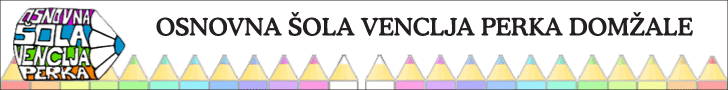 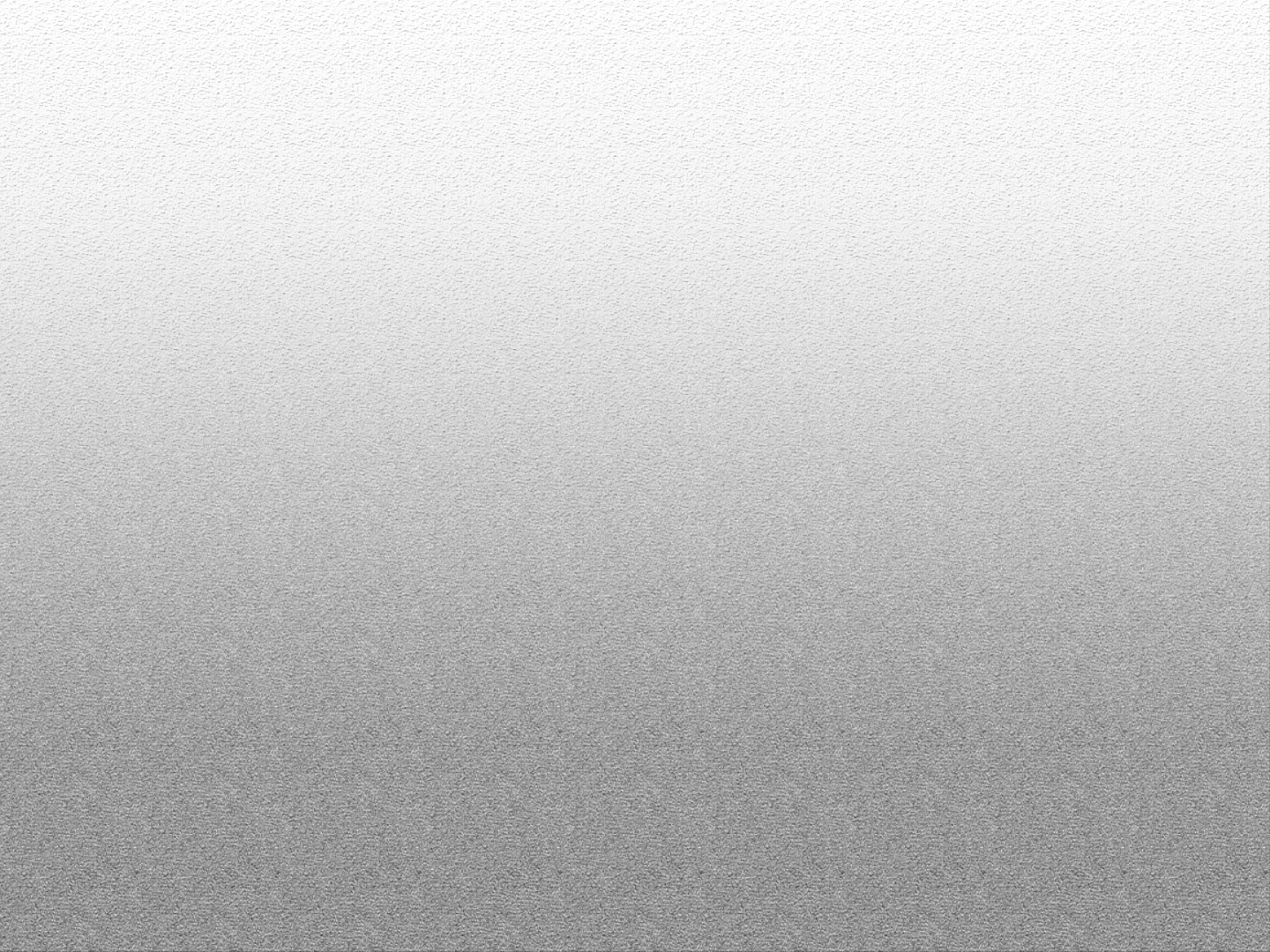 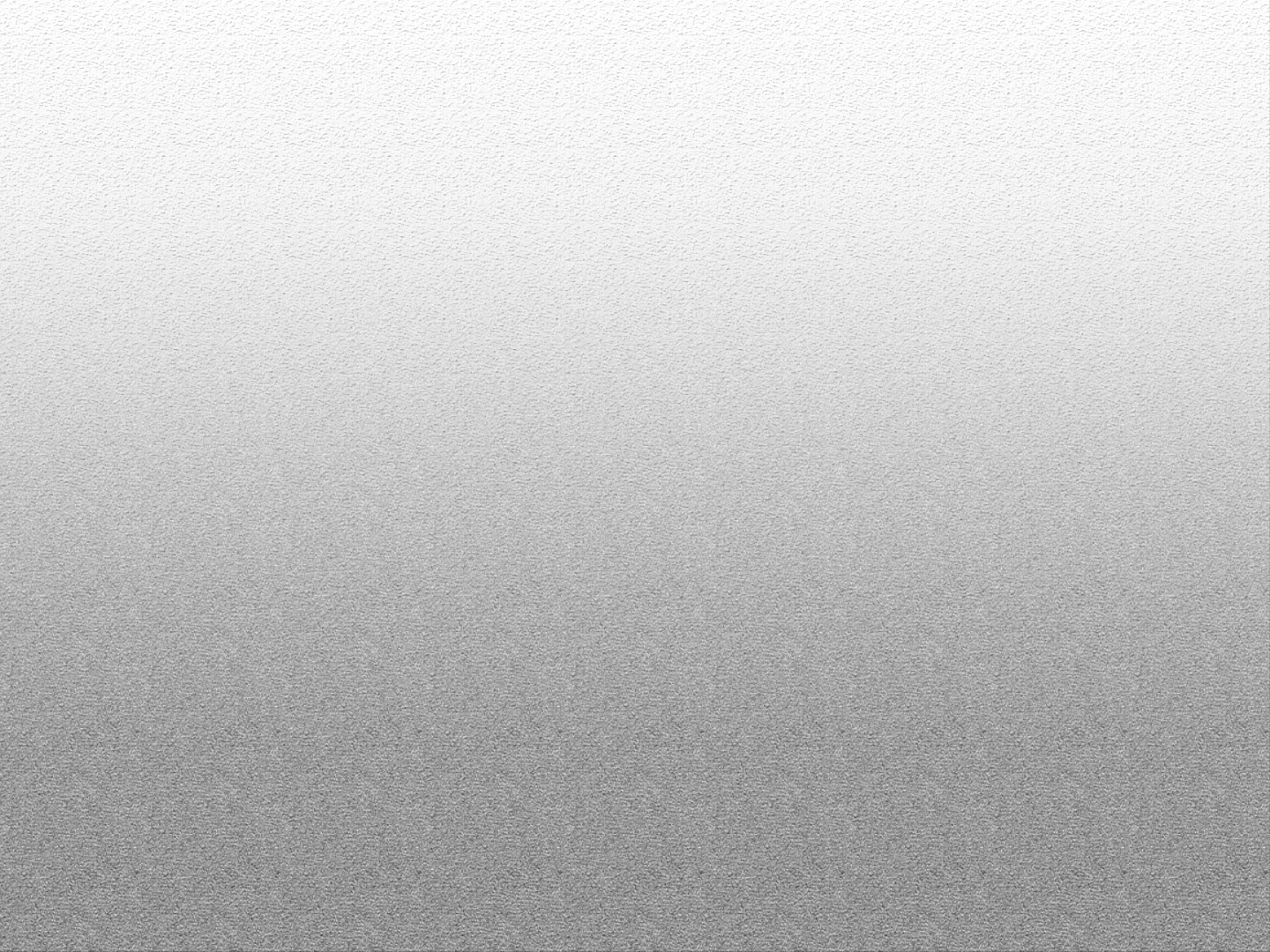 